AVISOS SEMANAIS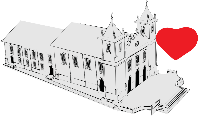 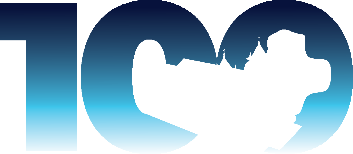 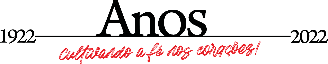 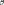 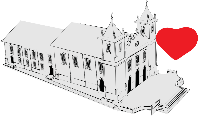 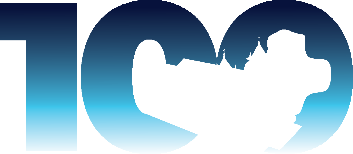 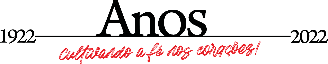 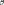 PARÓQUIA SÃO VICENTE FÉRRER Dia 23/04 a 29/04/22 AGENDA DE CASAMENTOS PARA O ANO DE 2023:           Informamos que já está aberta a agenda de casamentos para o ano de            2023.          Os interessados devem procurar a secretaria paroquial, no horário das            08h00 às 17h30.  FESTA DE SÃO VICENTE FÉRRER: Haverá um tríduo em preparação a festa, nos dias 26, 27 e 28, terça, quarta e quinta-feira, às 19h00, com a presença dos casais festeiros:  Sergio e Conceição, Baldomiro e Suelene, Air e Rosângela e Ricardo e Sandra. Na terça-feira, dia 26, estaremos também celebrando a missa pelo Jubileu, 100 anos da presença Dehoniana. em Formiga. Nosso Celebrante será o Pe. Túlio, filho desta terra.Convidamos todos para participarO casal festeiro da primeira semana, é o Sr. Sergio e a Dra. ConceiçãoPROGRAMAÇÃODia 29, sexta-feira às 19h00, missa no Vicentão, e, logo após, as festividades.Dia 30, sábado, às 19h00, missa no Vicentão, e, logo após, as festividades.Dia 01 de maio, domingo, teremos a Galinhada servida no Vicentão ou retirada em marmitex, a partir das 11h00 até as 13h00. Valor: R$15,00Os ingressos podem ser adquiridos com os festeiros e na Secretaria Paroquial.                E às 19h00, Celebração da Palavra na residência da família.Dia 02, 03 e 05 de maio, segunda, terça e quinta-feira às 19h00, visitas à imagem, orações e terços na residência da família.Dia 04, quarta- feira, às 19h00, missa na Residência do casal, rua Jovino Mendes, 20.03. ENCONTRÃO DO E.A.CNos dias 28 e 29 de maio, no Auditório Paroquial, acontece o Encontro de Adolescentes com Cristo, para adolescentes de 12 e 14 anos, que ainda não tenham feito o encontro. As pré-inscrições estão abertas e serão feitas até o dia 30 deste mês, com os coordenadores do E.A.C ou na Secretaria Paroquial. 04. INSCRIÇÃO PARA NOVOS COROINHASConvidamos as crianças, que queiram ser mascotes ou coroinhas em nossas celebrações, para fazerem a sua inscrição na Secretaria Paroquial. Idade mínima para ser mascote: 04 anos. Idade mínima para ser coroinha:  07 anos.05. DIA DO TRABALHADOR     Próximo domingo, dia 1º de maio, celebramos o dia do Trabalhador.     Pedimos que tragam suas carteiras de trabalho para serem abençoadasMISSAS NAS COMUNIDADES RURAIS, NO PRÓXIMO FINAL DE SEMANA    Domingo, dia 01, às 08h00: na Comunidade Raiz                               às 10h00: na Comunidade Serrinha